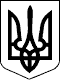 Справа № 761/43402/17Провадження № 1-кс/761/27617/2017УХВАЛАІМЕНЕМ УКРАЇНИ     05 грудня 2017 року  Шевченківський районний суд м. Києва у складі:cлідчого судді:               Піхур О.В.при секретарі:                Кияшко К.О.розглянувши клопотання прокурора Київської місцевої прокуратури № 10 Тонканцова Станіслава Олександровича про тимчасовий доступ до речей і документів, які перебувають у володінні Печерської районної в місті Києві державній адміністрації, за адресою: 01010 м. Київ, вул. М. Омеляновича-Павленка, 15, -ВСТАНОВИВ :Прокурор Київської місцевої прокуратури № 10 Тонканцов Станіслав Олександрович звернувся до Шевченківського районного суду м. Києва з клопотанням, по кримінальному провадженню № 42017100000000097 від 26.01.2017, за ознаками кримінального правопорушення, передбаченого ч. 3 ст. 191 КК України, про тимчасовий доступ до речей і документів які перебувають у володінні Печерської районної в місті Києві державній адміністрації, за адресою: 01010 м. Київ, вул. М. Омеляновича-Павленка, 15.Клопотання мотивоване тим, що київською місцевою прокуратурою №10 здійснюється нагляд за досудовим розслідуванням у кримінальному провадженні № 42017000000000097, внесене до Єдиного реєстру досудових розслідувань 26.01.2017 року за ознаками кримінального правопорушення, передбаченого ч. 3 ст. 191 КК України.В ході розслідування встановлено, що в період 2017 року в.о. директора КП «Київблагоустрій» ОСОБА_2, ІНФОРМАЦІЯ_1, за попередньою змовою з колишнім керівником підприємства - ОСОБА_3, ІНФОРМАЦІЯ_2, заступником директора - начальником юридичного відділу - ОСОБА_4, ІНФОРМАЦІЯ_3 та ОСОБА_5, ІНФОРМАЦІЯ_4, зловживаючи своїм службовим становищем, створили злочинні схеми по розкраданню бюджетних коштів, які виділяються на збереження природного середовища та демонтажу нелегально встановлених малих архітектурних форм у м. Києві. Вказані особи діють за наступною схемою: ОСОБА_5 за вказівкою керівництва КП «Київблагоустрій» зареєстрував підприємство ТОВ «Вістекс-Компані» (код ЄДРПОУ 41055559) (засновник, директор та головний бухгалтер - підставна особа ОСОБА_6, ІНФОРМАЦІЯ_7), яке приймало участь у тендері на виконання робіт КП «Київблагоустрій». За участю ОСОБА_3, а також ОСОБА_4, створено умови, при яких зазначене підприємство стало переможцем у тендері на загальну суму 8.910.000 грн., у зв'язку з чим між КП «Київблагоустрій» та ТОВ «Вістекс-Компані» укладено договір № 68 від 10.05.2017 на виконання робіт та заходів по збереженню природного середовища та демонтажу нелегально встановлених малих архітектурних форм. Термін дії договору до 31.12.2017. Далі, контролюючи підприємство ТОВ «Вістекс-Компані», ОСОБА_5 надає вказівку бухгалтеру ОСОБА_7, ІНФОРМАЦІЯ_5, яка складає фіктивні договори та акти виконаних робіт, перераховує отримані від КП «Київблагоустрій» бюджетні кошти на підприємства з ознаками фіктивності ніби-то за виконанні роботи (транспортні послуги), в подальшому зазначені кошти конвертуються в готівку, частина яких використовується на фактичну оплату виконання робіт, а саме: ОСОБА_5 частину бюджетних коштів (готівкою) передає ОСОБА_8, ІНФОРМАЦІЯ_6, який наймає фізичних осіб (робочих), техніку і фактично виконують роботи по демонтажу нелегально встановлених МАФів, а інша частина коштів розподіляється між ними.Так, проаналізувавши наявну інформацію встановлено, що з моменту підписання договору КП «Київблагоустрій» перерахувало ТОВ «ВІСТЕКС КОМПАНІ» близько 4 млн. грн., які в подальшому перераховувались на: ТОВ «Давід Строй» (код ЄДРПОУ 38943010) - 245,076 грн.; ТОВ «Енергетик» (код ЄДРПОУ 201640711670) - 250,002 грн.; ТОВ «Неостіл ЛТД» (код ЄДРПОУ 40985458) - 238,380 грн.; ТОВ «Будівельна компанія Профітван» (код ЄДРПОУ 40916300) - 1,428,420 грн.; ТОВ «Будфест Корпорейшн» (код ЄДРПОУ 41021100) -144,000 грн.; ТОВ «Пакром» (код ЄДРПОУ 41202411) - 482,712 грн.; ТОВ «Лідер Енерджи» (код ЄДРПОУ 41023988) - 468,882 грн.; ТОВ «Аурон» (код ЄДРПОУ 41006873) - 1,221,774 грн.; ТОВ «Профіус» (код ЄДРПОУ 41298989) - 289, 998 грн. для переведення їх у готівкові кошти, які в подальшому розподіляються між учасниками злочинної групи.Під час досудового розслідування виникла необхідність у тимчасовому доступі та вилученні документів реєстраційної справи ТОВАРИСТВА З ОБМЕЖЕНОЮ ВІДПОВІДАЛЬНІСТЮ "ВІСТЕКС-КОМПАНІ" (ТОВ "ВІСТЕКС-КОМПАНІ") (код ЄДРПОУ 41055559, юридична адреса: 01023, м. Київ, ВУЛИЦЯ САКСАГАНСЬКОГО, будинок 1), які перебувають у володінні Печерської районної в місті Києві державної адміністрації, за адресою: 01010 м. Київ, вул. М. Омеляновича-Павленка, 15 (колишня вул. Суворова).Зазначені документи самі по собі та в сукупності з іншими речами і документами кримінального провадження, у зв'язку з яким подається клопотання, мають суттєве значення для встановлення важливих обставин у кримінальному провадженні, зокрема встановлення осіб, які вчинили злочин, інших речових доказів та документів, і в подальшому можуть бути використані як доказ, оскільки в даних документах містяться дані осіб, які здійснювали реєстрацію та перереєстрацію підприємства, підписували акти приймання виконаних робіт, підписували договірну документацію, вносили зміни до реєстраційних документів, їх підписи, також інша інформація, яка має значення для встановлення обставин вчинення злочинів у кримінальному провадженні. Крім цього, на даний час неможливо іншим способом встановити дані обставини.У судовому засіданні прокурор Тонканцов С.О. підтримав клопотання та просив його задовольнити, окрім того зазначив, що існує загроза зміни або знищення документів до яких надається доступ, а тому просив проводити розгляд клопотання без виклику особи, у володінні якої перебувають документи.Враховуючи ту обставину, що наявні підстави вважати, що існує реальна загроза знищення або зміна документів до яких надається доступ, слідчий суддя вважає за необхідне розглянути клопотання без виклику особи, у володінні якої вони знаходяться на підставі ч. 2 ст. 163 КПК України.Вивчивши матеріали клопотання, суд вважає, що воно підлягає частковому задоволенню з наступних підстав.Відповідно до ч. 1 ст. 132 КПК України, визначено, що заходи забезпечення кримінального провадження застосовуються на підставі ухвали слідчого судді або суду, за винятком випадків, передбачених цим Кодексом.Згідно з ч 4 цієї ж статті передбачено, що для оцінки потреб досудового розслідування слідчий суддя або суд зобов'язаний врахувати можливість без застосованого заходу забезпечення кримінального провадження отримати речі і документи, які можуть бути використані під час судового розгляду для встановлення обставин у кримінальному провадженні.Відповідно до ч. 1, 2 ст. 159 КПК України, тимчасовий доступ до речей і документів полягає у наданні стороні кримінального провадження особою, у володінні якої знаходяться такі речі і документи, можливості ознайомитися з ними, зробити їх копії та у разі прийняття відповідного рішення слідчим суддею, судом, вилучити їх (здійснити їх виїмку). Тимчасовий доступ до речей і документів здійснюється на підставі ухвали слідчого судді, суду.Згідно з ч. 7 ст. 163 КПК України, слідчий суддя, суд в ухвалі про надання тимчасового доступу до речей і документів може дати розпорядження про надання можливості вилучення речей і документів, якщо сторона кримінального провадження доведе наявність достатніх підстав вважати, що без такого вилучення існує реальна загроза зміни або знищення речей чи документів, або таке вилучення необхідне для досягнення мети отримання доступу до речей і документів.При цьому, подане до суду клопотання прокурора не в повній мірі відповідає вимогам, регламентованим, зокрема, п.7 ч. 2 ст. 160 КПК України, а саме: прокурор у клопотанні не обґрунтував необхідності вилучення документів до яких просить надати тимчасовий доступ, враховуючи попередню правову кваліфікацію кримінального правопорушення, зазначену в Єдиному реєстрі досудових розслідувань.Приймаючи до уваги вищевикладене та враховуючи, що дана інформація міститься лише у володінні Печерської районної в місті Києві державній адміністрації, за адресою: 01010 м. Київ, вул. М. Омеляновича-Павленка, 15 і отримані документи, можуть бути використанні під час досудового розслідування кримінального провадження, як докази факту протиправних дій суд вважає, що клопотання підлягає задоволенню в частині надання тимчасового доступу до речей і документів.Керуючись вимогами ст. ст. 132, 159, 163 КПК України, слідчий суддя,УХВАЛИВ:Клопотання прокурора Київської місцевої прокуратури № 10 Тонканцова Станіслава Олександровича про тимчасовий доступ до речей і документів, які перебувають у володінні Печерської районної в місті Києві державній адміністрації, за адресою: 01010 м. Київ, вул. М. Омеляновича-Павленка, 15 - задовольнити частково.Надати прокурору Київської місцевої прокуратури № 10 Тонканцову Станіславу Олександровичу, або іншим слідчим, прокурорам які входять в групу по даному кримінальному провадженню, тимчасовий доступ до речей і документів реєстраційної справи ТОВ "ВІСТЕКС-КОМПАНІ" (код ЄДРПОУ 41055559, юридична адреса: 01023, м. Київ, ВУЛИЦЯ САКСАГАНСЬКОГО, будинок 1, за весь період діяльності, які перебувають у володінні Печерської районної в місті Києві державній адміністрації, за адресою: 01010 м. Київ, вул. М. Омеляновича-Павленка, 15, а саме: описів документів, що надаються юридичною особою державному реєстратору для проведення реєстраційної дії, а також реєстраційних карток державного реєстратора; документів, наданих юридичною особою для проведення реєстраційної дії; установчих документів юридичної особи з доданими до них документами; рішень суддів на підставі яких проводились реєстраційні дії; документів юридичної особи, що подавалися державному реєстратору для проведення реєстраційних дій та створених в результаті їх проведення.Строк дії ухвали не може перевищувати одного місяця з дня її постановлення.     Роз'яснити особі, у володінні якої знаходяться речі та документи, що у відповідності до ч. 1 ст. 166 КПК України, у разі невиконання ухвали про тимчасовий доступ до речей і документів слідчий суддя, суд за клопотанням сторони кримінального провадження, якій надано право на доступ до речей і документів на підставі ухвали, має право постановити ухвалу про дозвіл на проведення обшуку згідно з положеннями цього Кодексу з метою відшукання та вилучення зазначених речей і документів.При виконанні даної ухвали слідчий, в порядку ч. 2 та ч. 3 ст. 165 КПК України, зобов'язаний пред'явити особі, у володінні якої знаходяться речі та документи її оригінал та вручити копію.Ухвала оскарженню не підлягає, між тим відповідно до ст. 309 КПК України, може бути оскаржена в разі надання дозволу на тимчасовий доступ до речей і документів, яким дозволено вилучення речей і документів, які посвідчують користування правом на здійснення підприємницької діяльності, або інших, за відсутністю яких фізична особа - підприємець чи юридична особа позбавляються можливості здійснювати свою діяльність.Слідчий суддя